Tema 6: Tumores dl sistema digestivoContenidos:1.-Localización.1.1.-CáncerdeEsófago.1.2 Cáncer de estómago.1.3.-Cáncerdepáncreas.1.4.-Cáncerdelcanalanal.2.-Planificación.3.-Sistemasdecoordenadas4.-Puntosdereferencia5.-Láser de alineacióndelpaciente.6.-LasincertidumbresObjetivos:Conocerelmanejodeldiagnóstico,prescripciónytratamientoconteleterapiade tumores de vías digestivaTumoresdevíasdigestivas	Cáncerdeesófago.	Cáncerdeestómago.	Cáncerdepáncreas.	Cáncercolo-rectal.	Cáncerdelcanalanal.1.1.-Cáncerdeesófago.Aligualqueelcáncerdepáncreas,elcánceresofágico sediagnosticaenlamayoríade loscasos enestadíosirresecables.El alcohol	y el tabaco juegan un papel	etiológico de primera magnitud en el cáncer esofágico,otrosfactoresincriminadossonalgunascarenciasdealimentos,laexposicióna asbestos,las lesionescáusticas,laingestadebebidascalientes,etc.El95%deloscánceresesofágicosson carcinomasescamosos.Órgano de riesgo en cáncer de esófagoLamédulaespinal(especialmentealnivelcérvico-dorsal)  sinsobrepasarseenningunode los casos los 40 – 45 Gy administrado a un ritmo clásico.1.2Cáncerdeestómago.Técnicaradioterapeuticaparaeltratamiento del cáncer de estómago.Elvolumendiana  varíaenfuncióndesisetratadeuntratamientopost-quirúrgicoono.Enelprimercaso  deberáincluirseellechoquirúrgico  teniendoencuentaloshallazgos quirúrgicos descritos por el cirujano maslos eventuales residuos tumorales y posibles sitiosderecidiva.Enelsegundocasoelvolumendiana incluyelatotalidaddelestómago, todaslaslaszonasganglionares.Órganosderiesgo.	Intestinodelgado.	Colon.	Pericardio.	Médula espinal.	Hígado.	Riñón.1.3.-Cáncerdepáncreas. Órganoscríticos.	Médula espinal.	Hígado.	Riñones.	Estomago.	Intestinodelgado.1.4.-Cáncerdelcanalanal.Complicaciones	Necrosis.	Fibrosis.	Fístulas.	Doloresposttratamiento.2.-PlanificaciónTécnica radio-terapéutica para el tratamientoradiantedelcáncerdeesófago.La estrategia terapéutica	depende de la extensión tumoral y el estado general del paciente.Elvolumendianadebeabarcareltumorlocalizadomediantetránsitoesofágico(realizado duranteasimulación) másunampliomargencráneo-caudal(5cm.)Deberánincluirse losgruposganglionares comprometidos.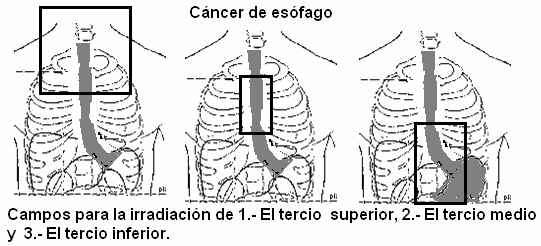 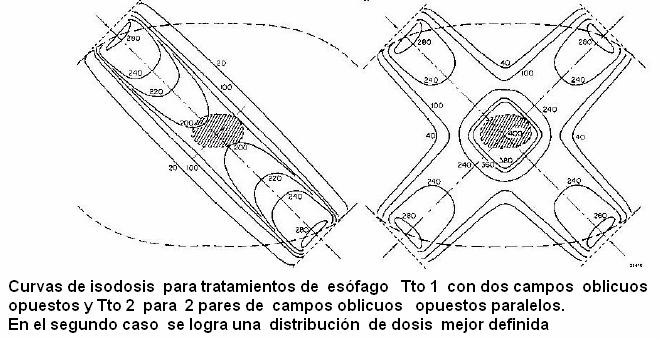 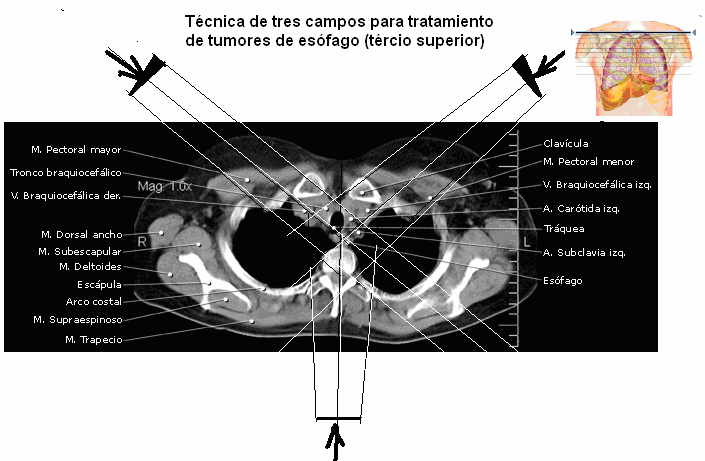 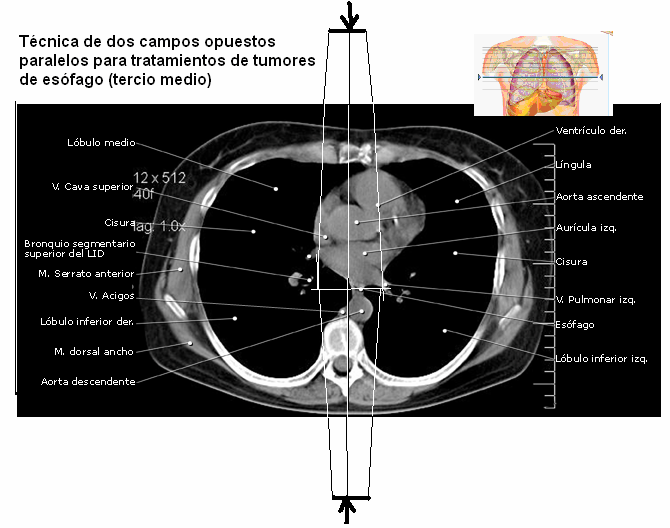 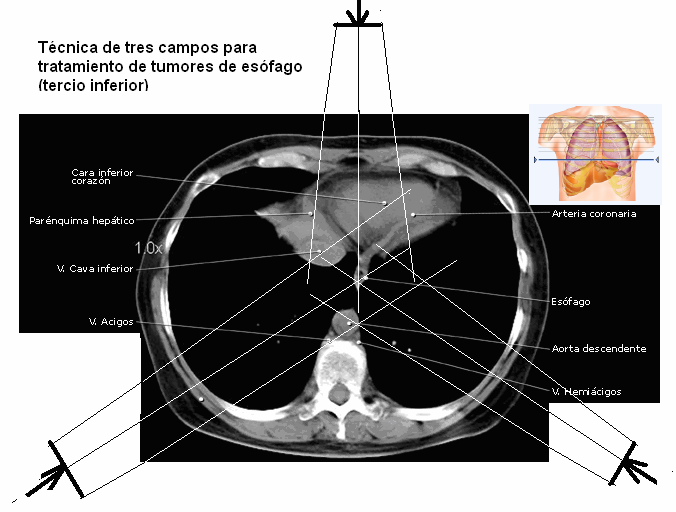 Configuraciones habituales paraCáncerdeestomago.Doscamposopuestosparalelos(APyPA). Trescampos.(APydoslaterales).TécnicaradioterapeuticaCáncerdePáncreas	Dos  campos  opuestos  paralelos(es  la  más sencilla  teniendo  en  cuenta  que  la médula dorso lumbar queda incluidaenelvolumendiana).	Cuatrocamposortogonales.	Trescamposconcuña.Técnica radioterapeutica para eltratamientodelcáncerrectal	Cuatrocamposortogonales(Técnicadecaja).	Trescampos(PA ydos oblicuosanteriores).	Trescamposortogonales concuña).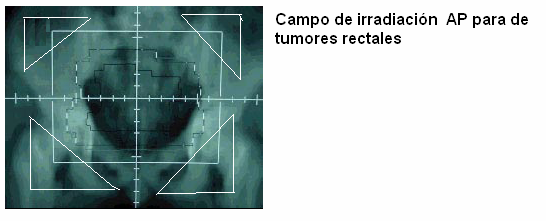 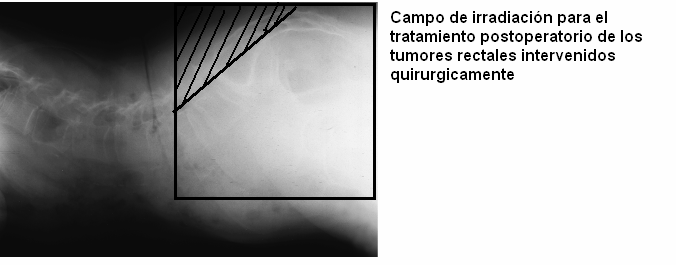 Técnica radioterapeutica Canal anal	Doscamposopuestosparalelos(AP yPA).	Doscamposopuestosparalelosconfotonesmasdoscampos  directosanteriores con electrones sobre las regiones inginales.	Técnica de Papillon.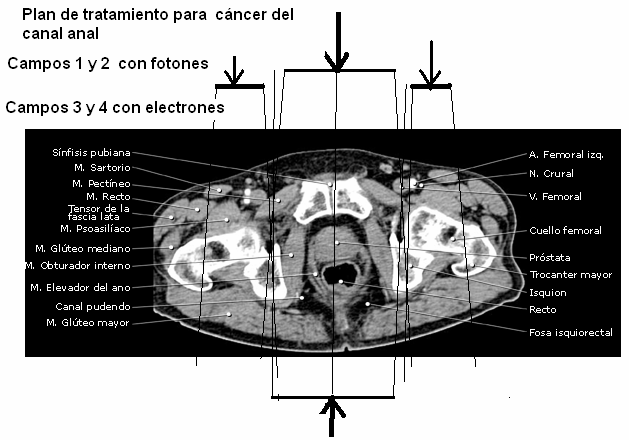 3.- Sistemas de coordenadas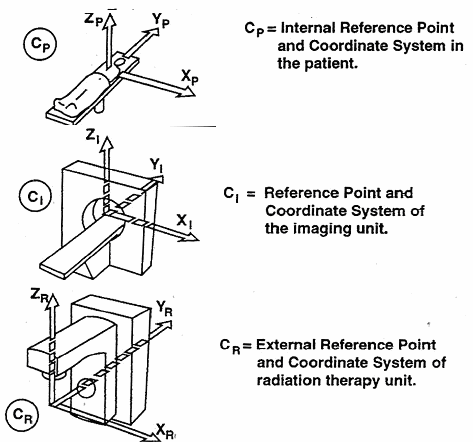 4.-PuntosdereferenciaPuntosdeReferenciainternos	Marcadoresanatómicos.	Estructurasóseas.Puntosdereferenciaexternos	Puntospalpables ovisiblessobrelasuperficiedelpaciente	Máscaras.	Puntosdelos inmovilidadores.	Marcas y Tatuajes impresos sobre la piel del paciente.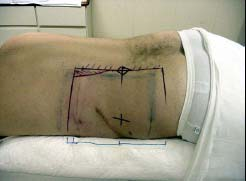 5.-Láserdealineacióndelpaciente.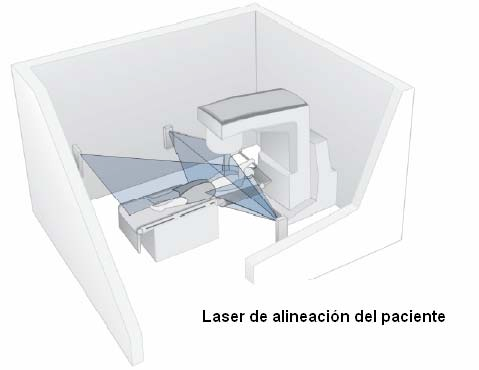 6.-Lasincertidumbres.Las incertidumbres son parámetros que miden el grado de dispersión	de la medición realizada o la dispersión del error cometido. La incertidumbre total estaformada por la consideración de todas las incertidumbres parciales y nos da una medida del es la magnituddenuestroerrorBibliografíaCarpeta de bibiliografia adjuntaCarpeta de clases de Radioterapia 